EX. 2                           A2                                       my city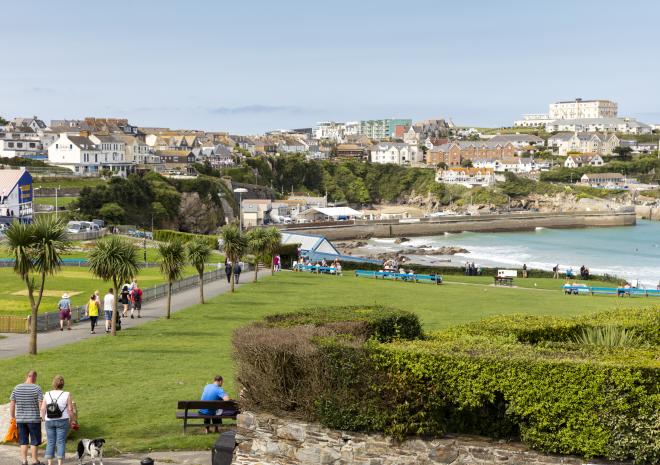 My town                                                        Newquay I love Newquay because there are lots of other things you can do there like surfing and scuba diving. If you like water sports, you can go kayaking and water-skiing as well.If you like animals you can also visit the Aquarium and see lots of different fish and even sharks. You can also go horse riding on the beach or visit Newquay Zoo. There are lots of other attractions too like mini golf and bowling. Come and see for yourself!Answer the following questions by putting √  or XThe weather in Newquay.                                                             -----  Places to visit in Newquay.                                                            -----    Things to do in Newquay.                                                              -----                                        History of Newquay.                                                                      ------Name: ____________________________    Surname: ____________________________    Nber: ____   Grade/Class: _____Name: ____________________________    Surname: ____________________________    Nber: ____   Grade/Class: _____Name: ____________________________    Surname: ____________________________    Nber: ____   Grade/Class: _____Assessment: _____________________________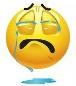 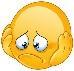 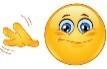 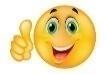 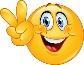 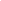 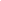 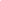 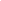 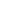 Date: ___________________________________________________    Date: ___________________________________________________    Assessment: _____________________________Teacher’s signature:___________________________Parent’s signature:___________________________